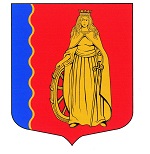 МУНИЦИПАЛЬНОЕ ОБРАЗОВАНИЕ«МУРИНСКОЕ ГОРОДСКОЕ ПОСЕЛЕНИЕ»ВСЕВОЛОЖСКОГО МУНИЦИПАЛЬНОГО РАЙОНАЛЕНИНГРАДСКОЙ ОБЛАСТИАДМИНИСТРАЦИЯПОСТАНОВЛЕНИЕ07.12.2021                                                                                              № 322  г. МуриноВ соответствии с Федеральным законом от 06.10.2003 № 131-ФЗ «Об общих принципах организации местного самоуправления в Российской Федерации», Уставом муниципального образования «Муринское городское поселение» Всеволожского муниципального района Ленинградской области, во исполнение подпункта «а» пункта 10 перечня поручений Президента Российской Федерации от 30.04.2019 № Пр-754 по итогам встречи Президента Российской Федерации с представителями общественности для обсуждения хода реализации национального проекта «Жилье и городская среда»ПОСТАНОВЛЯЕТ:Организовывать благоустройство территории муниципального образования «Муринское городское поселение» Всеволожского муниципального района Ленинградской области путем утверждения проектов благоустройства, обеспечивающих создание и оборудование спортивных и детских площадок согласно приложению к настоящему постановлению.Предусмотреть в порядке, установленном законодательством Российской Федерации, регулирование вопроса организации благоустройства, обеспечивающего создание и оборудование спортивных и детских площадок на территории муниципального образования «Муринское городское поселение» Всеволожского муниципального района Ленинградской области.Опубликовать настоящее постановление в газете «Муринская панорама» и на официальном сайте муниципального образования «Муринское городское поселение» Всеволожского муниципального района Ленинградской области в сети Интернет.Настоящее постановление вступает в силу с момента его опубликования.Контроль за исполнением настоящего постановления возложить на заместителя главы администрации Бекетова А.Н. Глава администрации                                                                            А.Ю. БеловОб организации благоустройства  на территории муниципального образования«Муринское городское поселение» Всеволожского муниципального района Ленинградской области в части создания и оборудования спортивных и детских площадок